MODÈLE DE PORTÉE DE PROJET ERP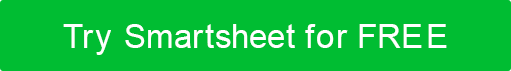 ÉNONCÉ DE PORTÉEBUTSOBJECTIFSCONTRAINTESDÉFINITION DES RÔLESÉQUIPE DE PROJET CLIENTÉQUIPE DE PROJET CLIENT, SUITEHYPOTHÈSES7.1 APERÇU 	DE L'ENGAGEMENTPourcentage de l'investissement en temps requis par semaine en fonction des rôles attribués. LIVRABLESEXIGENCES FONCTIONNELLES9.1MAÎTRE 	DE BIBLIOTHÈQUE9.2 GRAND LIVRE GÉNÉRAL ET RAPPROCHEMENT BANCAIRE9.3COMPTES À RECEVOIR9.4COMPTES À PAYER9.5BILLE 	DE PAIEMENT 9.6GESTION INVENTIVE 9.7ARCHITECTURE COMMERCIALE 9.8ACHAT 9.9FACTEUR DES MATÉRIAUX 9.10ARCONSEIL DE TRAVAIL CONTRÔLE DES MODIFICATIONS DE PROJETPROJETS FUTURSPIÈCES JOINTESAPPROBATIONHISTORIQUE DES VERSIONSHISTORIQUE DES VERSIONSHISTORIQUE DES VERSIONSHISTORIQUE DES VERSIONSHISTORIQUE DES VERSIONSVERSIONAPPROUVÉ PARDATE DE RÉVISIONDESCRIPTION DU CHANGEMENTAUTEURPRÉPARÉ PARTITREDATEAPPROUVÉ PARTITREDATERÔLEDÉFINITIONDÉPARTEMENT / RÔLETITRENOMMESSAGERIE ÉLECTRONIQUEDÉPARTEMENT / RÔLETITRENOMMESSAGERIE ÉLECTRONIQUERÔLE% DE TEMPSCommanditaire exécutifChef de projet/Propriétaire de projetChef d'équipeÉquipierAdministrateur systèmeConseiller de projetMAÎTRE DE BIBLIOTHÈQUE NOTESSAISIE MANUELLEDONNÉES CONVERTIESRAPPORTS / DEMANDES DE RENSEIGNEMENTS REQUISPERSONNALISATIONS ET CHAMPS DÉFINIS PAR L'UTILISATEURMODIFICATIONS DE PROCÉDUREGRAND LIVRE GÉNÉRAL ET RAPPROCHEMENT BANCAIRENOTESSAISIE MANUELLEDONNÉES CONVERTIESRAPPORTS / DEMANDES DE RENSEIGNEMENTS REQUISPERSONNALISATIONS ET CHAMPS DÉFINIS PAR L'UTILISATEURMODIFICATIONS DE PROCÉDURECOMPTES DÉBITEURSNOTESSAISIE MANUELLEDONNÉES CONVERTIESRAPPORTS / DEMANDES DE RENSEIGNEMENTS REQUISPERSONNALISATIONS ET CHAMPS DÉFINIS PAR L'UTILISATEURMODIFICATIONS DE PROCÉDURECOMPTES CRÉDITEURSNOTESSAISIE MANUELLEDONNÉES CONVERTIESRAPPORTS / DEMANDES DE RENSEIGNEMENTS REQUISPERSONNALISATIONS ET CHAMPS DÉFINIS PAR L'UTILISATEURMODIFICATIONS DE PROCÉDUREMASSE SALARIALENOTESSAISIE MANUELLEDONNÉES CONVERTIESRAPPORTS / DEMANDES DE RENSEIGNEMENTS REQUISPERSONNALISATIONS ET CHAMPS DÉFINIS PAR L'UTILISATEURMODIFICATIONS DE PROCÉDUREGESTION DES STOCKSNOTESSAISIE MANUELLEDONNÉES CONVERTIESRAPPORTS / DEMANDES DE RENSEIGNEMENTS REQUISPERSONNALISATIONS ET CHAMPS DÉFINIS PAR L'UTILISATEURMODIFICATIONS DE PROCÉDURECOMMANDE CLIENTNOTESSAISIE MANUELLEDONNÉES CONVERTIESRAPPORTS / DEMANDES DE RENSEIGNEMENTS REQUISPERSONNALISATIONS ET CHAMPS DÉFINIS PAR L'UTILISATEURMODIFICATIONS DE PROCÉDUREBON DE COMMANDENOTESSAISIE MANUELLEDONNÉES CONVERTIESRAPPORTS / DEMANDES DE RENSEIGNEMENTS REQUISPERSONNALISATIONS ET CHAMPS DÉFINIS PAR L'UTILISATEURMODIFICATIONS DE PROCÉDURENOMENCLATURENOTESSAISIE MANUELLEDONNÉES CONVERTIESRAPPORTS / DEMANDES DE RENSEIGNEMENTS REQUISPERSONNALISATIONS ET CHAMPS DÉFINIS PAR L'UTILISATEURMODIFICATIONS DE PROCÉDUREORDRE DE TRAVAILNOTESSAISIE MANUELLEDONNÉES CONVERTIESRAPPORTS / DEMANDES DE RENSEIGNEMENTS REQUISPERSONNALISATIONS ET CHAMPS DÉFINIS PAR L'UTILISATEURMODIFICATIONS DE PROCÉDURENOM DE LA PIÈCE JOINTEEMPLACEMENT / LIENNom et titre de l'approbateur de projet (imprimé)Nom et titre de l'approbateur de projet (imprimé)Signature de l'approbateur de projetDateCommanditaire du projet / Nom et titre du prospect (imprimé)Commanditaire du projet / Nom et titre du prospect (imprimé)Commanditaire du projet / Signature principaleDateNom du chef de projet (imprimé)Nom du chef de projet (imprimé)Signature du chef de projetDateDÉMENTITous les articles, modèles ou informations fournis par Smartsheet sur le site Web sont fournis à titre de référence uniquement. Bien que nous nous efforcions de maintenir les informations à jour et correctes, nous ne faisons aucune déclaration ou garantie d'aucune sorte, expresse ou implicite, quant à l'exhaustivité, l'exactitude, la fiabilité, la pertinence ou la disponibilité en ce qui concerne le site Web ou les informations, articles, modèles ou graphiques connexes contenus sur le site Web. Toute confiance que vous accordez à ces informations est donc strictement à vos propres risques.